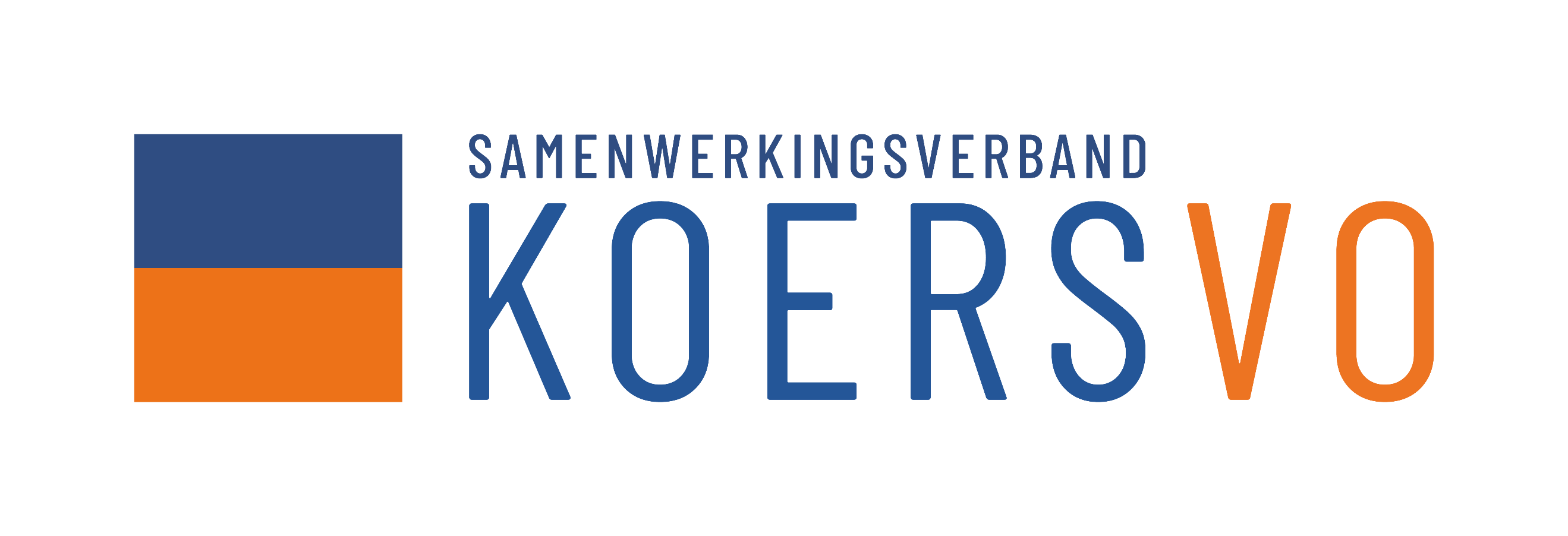 Let op: het verantwoordelijke samenwerkingsverband voor het afgeven van een toelaatbaarheidsverklaring voor schoolverlaters wordt bepaald aan de hand van de woonplaats van de leerling. Vul dit adviesformulier alleen in als u zeker weet dat de leerling woont binnen het postcodegebied van Koers VO. Voor postcodes die vallen binnen de regio Koers VO, zie: postcodes behorend bij Koers VO. Indien u twijfelt kunt u altijd contact opnemen met het secretariaat van Koers VO of het Koersloket.NB! Overal waar staat ‘basisschool’ kunt u lezen: school voor regulier basisonderwijs, speciaal basisonderwijs of speciaal onderwijsHet adviesformulier vso schoolverlaters wordt gebruikt bij de overstap van een vorm van primair onderwijs (regulier basisonderwijs, speciaal basisonderwijs of speciaal onderwijs) naar het voortgezet speciaal onderwijs (vso) en dus alleen bij de zogenaamde schoolverlaters. Dit adviesformulier vso schoolverlaters is onderdeel van de procedure TLV vso 3/4 voor schoolverlaters uit basisonderwijs, speciaal basisonderwijs en speciaal onderwijs. Het formulier schoolverlaters bestaat uit drie delen: Overstapadvies (inhoudelijke informatie en onderbouwing)(Deskundigen)adviesOndertekening Het adviesformulier vso voor schoolverlaters wordt digitaal ingevuld door de basisschool van herkomst, bij aanmelding vso of nadat de v(s)o-school waar de leerling is aangemeld hierom heeft verzocht. De basisschool vult het formulier in, in overleg met de ouders, en is een essentieel onderdeel van de aanvraag voor een toelaatbaarheidsverklaring (TLV) bij het samenwerkingsverband Koers VO (VO2810). In het adviesformulier wordt aan de hand van verschillende vragen duidelijk gemaakt waarom de benodigde onderwijsondersteuning en/of zorg alleen geboden kan worden binnen het vso3 of vso4.De basisschool vraagt -op basis van het ingevulde overstapadvies- aan het eigen (school)ondersteuningsteam (overleg met externen), de commissie van begeleiding en/of deskundige vanuit het samenwerkingsverband PO om een (deskundigen)advies ten behoeve van plaatsing in het voortgezet speciaal onderwijs. De v(s)o-school vult vervolgens het adviesformulier aan met eigen informatie. De v(s)o-school vult minimaal vraag 6 in, maar kan ook andere vragen aanvullen (bijv. vraag 9).Het adviesformulier vso voor schoolverlaters wordt daarna (nogmaals) besproken met ouders en ondertekend.Voor een volledige beschrijving van de procedure, zie www.koersvo.nl/vso.Voordat u het adviesformulier vso voor schoolverlaters invult raden wij u aan eerst de website schoolprofielen van Koers VO te raadplegen: www.koersvo.schoolprofielen.nl. Aan de hand van deze website kunt u een voorselectie maken van v(s)o-scholen in het samenwerkingsverband Koers VO die mogelijk de benodigde ondersteuning kunnen bieden. Mogelijk kan ook een reguliere vo-school in het samenwerkingsverband Koers VO de benodigde ondersteuning bieden (al dan niet in samenwerking met andere partijen) en blijkt plaatsing binnen het vso niet (meer) nodig. OVERSTAPADVIES
In te vullen door de basisschool van herkomst, aangevuld door de v(s)o-school waar de leerling is aangemeld1. Personalia van de leerling en schoolgegevens2. Uitgevoerd en geëvalueerd ontwikkelingsperspectiefplan (OPP)Als bijlage bij dit adviesformulier vso voegt u het meest recent uitgevoerde en geëvalueerde ontwikkelingsperspectiefplan (OPP) toe. Dit OPP mag maximaal 1 jaar oud zijn. Indien het een OPP 1 jaar oud is het van groot belang dat in dit adviesformulier minimaal duidelijk wordt gemaakt welke ondersteuning er in het voorgaande jaar op de verwijzende basisschool is geboden en wat het effect daarvan is. Indien er niet is gewerkt met een OPP, geeft u hieronder een toelichting.3. Speciale begeleiding de afgelopen 2 jaar (extern)
Wanneer de extern geboden speciale begeleiding wordt vermeld in het OPP kunt u hiernaar verwijzen.4. Geboden onderwijsondersteuning en/of zorg (zie toelichting*)Welke extra aanpassingen of onderwijszorg heeft u zelf als basisschool al geboden (evt. na advies deskundigen)?Deze informatie kunt u waarschijnlijk halen uit het bijgevoegde OPP.NB: vermeld hier ook de onderwijsondersteuning die voor uw school als “vanzelfsprekend” voelt, maar die binnen een andere basisschool waarschijnlijk als “extra ondersteuning” gezien wordt.5. Resultaat van de geboden ondersteuningWat is het effect/rendement van deze extra aanpassingen of onderwijszorg? 
Wanneer u van mening bent dat dit voldoende duidelijk wordt in de evaluatie van het bijgevoegde OPP kunt u hiernaar verwijzen. Het is wel belangrijk dat elke aanpassing die u als school heeft gedaan geëvalueerd is. Indien dit niet het geval is kunt u hieronder een toevoeging doen op de evaluatie van het bijgevoegde plan.6. Motivatie plaatsing vso-schoolHier geven zowel de basisschool als de v(s)o-school een onderbouwing waarom zij tot de conclusie zijn gekomen dat de leerling structurele en intensieve extra ondersteuning nodig heeft binnen een school voor voortgezet speciaal onderwijs. Duidelijk moet worden dat u ervan overtuigd bent en dat onderzocht is dat de benodigde ondersteuning alleen kan worden geboden in het voortgezet speciaal onderwijs. 7. Didactisch advies voor de ontvangende vso-school: ZML Praktijkonderwijs VMBO BB	 met LWOO
 VMBO KB 	 met LWOO
 VMBO G/T  	 met LWOO
 HAVO VWO Anders, nl:      
8. Onderbouwing didactisch advies adhv vaardigheidsscores leerlingvolgsysteem
U kunt ook een uitdraai van de CITOscores M8, M7 en M6 toevoegen als bijlage en hiernaar verwijzen9. Benodigde extra ondersteuning op de vso-school (zie toelichting*)Welke extra aanpassingen of (onderwijs)zorg heeft de leerling nodig die een reguliere vo-school volgens u niet kan bieden?10. Aanvullend advies (zie suggesties**)Waar moet de vso-school nog meer rekening mee houden?Naast de al beschreven benodigde ondersteuning is het mogelijk dat de leerling nog andere ondersteuningsbehoeften heeft waarvan de ontvangende vso-school op de hoogte moet zijn. Ook kunt u hier relevante suggesties over welke aanpak wel of juist niet blijkt te werken voor deze leerling vermelden.(DESKUNDIGEN)ADVIES ONDERSTEUNINGSTEAM / COMMISSIE VAN BEGELEIDINGIn te vullen door de basisschool van herkomstKoers VO hecht veel waarde aan de visie van het ondersteuningsteam, de commissie van begeleiding en/of deskundige vanuit het samenwerkingsverband PO. Het voorliggende adviesformulier vso voor schoolverlaters dient daarom te worden besproken in het (school)ondersteuningsteam (overleg met externen) of commissie van begeleiding van de verwijzende basisschool en waar gewenst te worden aangevuld. Indien uit deze bespreking blijkt dat de commissie en/of deskundige het advies vso onderschrijft, worden onderstaande vragen ingevuld.De commissie/deskundige moet zich minimaal de volgende vragen stellen bij het geven van het advies:Is de ontwikkeling van de leerling zodanig dat overstappen naar vso echt nodig is?Is het gedrag van de leerling zodanig dat overstappen naar vso echt nodig is?Heeft de basisschool alle mogelijke en noodzakelijke onderwijsondersteuning geboden (intern en extern)?Is er voldoende duidelijk wat de ondersteuningsbehoefte is van de leerling?Is er voldoende gekeken of er alternatieve oplossingen zijn (regulier vo, evt. in samenwerking met andere partijen)?Is voldoende duidelijk dat alleen een vso-school aan de ondersteuningsbehoefte van de leerling tegemoet kan komen?Conclusie commissie/deskundige:Deelnemers ondersteuningsteam of commissie van begeleidingDit advies is besproken in het ondersteuningsteam of de commissie van begeleiding van de basisschool. Hierbij waren de volgende deelnemers aanwezig:Eventuele aanvullende opmerkingen van het ondersteuningsteam of de commissie van begeleidingExtra toelichting bij het deskundigenadvies:Voor toelating tot het (voortgezet) speciaal onderwijs moet het samenwerkingsverband zich laten adviseren door ten minste twee wettelijke deskundigen waaronder in elk geval een orthopedagoog of een psycholoog. De tweede deskundige is afhankelijk van de ondersteuningsvraag van de leerling (zoals blijkt uit de gegevens van de ouders of de school). Dit is een psycholoog, een (ortho)pedagoog, een maatschappelijk werker, een arts of een kinderpsychiater. Dit, door een deskundige getekende, adviesformulier dient dan ook gelijk als wettelijk deskundigenadvies ten behoeve van de beoordeling en afgifte van de tlv.Ondertekening namens Ondersteuningsteam of Commissie van Begeleiding/deskundigenadvies
Let op! Dit advies wordt ondertekend door een wettelijke deskundige: een aan het overleg deelnemende gedragswetenschapper, schoolmaatschappelijk werker of arts (afhankelijk van de problematiek of benodigde ondersteuning. Indien er geen gedragswetenschapper, schoolmaatschappelijk werker of arts deelneemt aan het ondersteuningsteam of de commissie van begeleiding, tekent de schoolcontactpersoon(gedragswetenschapper) van het betrokken samenwerkingsverband of de deskundige van de vso-school van aanmelding.ONDERTEKENING DESKUNDIGE(N)Ondertekening namens verwijzende basisschool en indien mogelijk v(s)o-school van aanmelding Ondertekening ouder(s)/verzorger(s)
Koers VO vindt het belangrijk dat ouder(s)/verzorger(s) en de leerling meegenomen worden in het aanvragen van de toelaatbaarheidsverklaring en daarmee de plaatsing binnen het voortgezet speciaal onderwijs. Toestemming voor de aanvraag is echter niet wettelijk noodzakelijk om een tlv af te kunnen geven. Wij vinden wel belangrijk om de visie van ouders/verzorgers/leerling mee te nemen in de beoordeling van de aanvraag, ongeacht of men het wel of niet eens met de aanvraag. Hieronder kunnen ouder(s)/verzorger(s) en leerling hun visie geven op deze aanvraag. U kunt ook uw visie m.b.t. de gewenste duur van de tlv toevoegen De visie kan ook in een aparte bijlage worden toegevoegd aan het dossier.Als ouder geeft u met het ondertekenen van dit overstapadvies toestemming voor het aanvragen van een toelaatbaarheidsverklaring voor uw zoon/dochter bij het samenwerkingsverband Koers VO en voor de uitwisseling van persoonsgegevens betreffende zijn/haar schoolresultaten, gedrag, gezinssituatie, gezondheidstoestand en de zorg of hulp die hem/haar wordt verleend, alleen voor zover deze uitwisseling noodzakelijk is voor de toekenning van de toelaatbaarheidsverklaring. Daarnaast geeft u met het ondertekenen van dit adviesformulier Koers VO toestemming om de hierboven genoemde gegevens voor te leggen aan een deskundige vanuit het voortgezet speciaal onderwijs zodat hij/zij het wettelijk verplichte deskundigenadvies kan verzorgen. Er is een verplichting van ouder tot ouder om informatie te verstrekken. Op grond van artikel 1:377b BW is de ouder die belast is met het gezag gehouden om de andere ouder die niet met het gezag belast is op de hoogte te stellen van gewichtige aangelegenheden met betrekking tot de persoon van het kind en deze te raadplegenover daaromtrent te nemen beslissingen.BIJLAGENDe volgende stukken worden toegevoegd als bijlage bij dit adviesformulier:Verplicht: Uitgevoerd en geëvalueerd OPP. Indien dit niet aan de orde was geeft u een aparte toelichtingIndien u hier naar verwijst: Een verslag van de bespreking in een zorgoverleg (bij punt 3) Uitdraai CITOscores M8, M7 en M6  (bij punt 8)Indien aanwezig (de noodzaak van deze verslagen moet per leerling worden bekeken): OKR Intelligentie-onderzoek Psychodiagnostisch, orthopedagogisch en/of psychiatrisch onderzoek  Medische verslaglegging Rapportage hulpverlening
* Toelichting bij geboden en benodigde ondersteuningHet gaat om “wat moeten we regelen” in de school. Het zijn vooral de randvoorwaarden, vooral stabiele zaken die meestal voor het hele schooljaar gelden. Groepsgrootte / inzet assistent 
Dit gaat om: welke eisen zijn er aan het aantal handen in de klas of de groepsgrootte? Hoeveel tijd is er extra nodig voor de leerling (bijvoorbeeld: “dagelijks reflectiegesprek: 2,5 uur per week”; “persoonlijke begeleiding gedurende x uur per week”; etc), Inzet materialen 
Denk aan: vergroot materiaal, aparte opdrachten, schema’s, gebruik time-timer, picto’s (visuele ondersteuning), hoofdtelefoon, gebruik laptop in elke les, Kurzweil, etc. Aanpassing ruimte 
Denk aan: tafels met schotten, aparte (stilte) werkhoek in de klas, toegankelijkheid lokalen, time-outplek in de school, etc. Inzet expertise 
Dit gaat om “wat moet er in de school aanwezig zijn om het volgen van onderwijs mogelijk te maken”. Zowel benodigde specifieke expertise bij docenten (welke teamexpertise is nodig?) als inzet van een specialist (welke specialistische expertise is nodig? Bijvoorbeeld verpleegkundige, logopedist, dyslexie-begeleider, etc) kan genoemd worden. Indien inzet specialist (gericht op leerling en/of docenten), zo mogelijk indicatie van aantal uur per week. Samenwerking externen 
Dit gaat om afstemmen met lopende interventies/programma’s uit andere domeinen. Bijvoorbeeld “wijkteam X ivm deelname lokale agressieregulatietraining” ; JGZ ivm behandeling x. Noemen van partij(en)/instelling(en) waarmee afstemming gewenst/noodzakelijk is en zo mogelijk een indicatie van de intensiteit.** Suggesties bij aanvullend adviesBij het beschrijven van het aanvullende advies kunt u denken aan de ondersteuning die de leerling nodig heeft om zijn/haar uitstroomniveau of bestemming te behalen. Voorbeelden hierbij kunnen zijn:Ondersteuning bij leren/vakinhoud, zoals:planning- of studievaardighedentaalrekenenOndersteuning ivm randvoorwaarden om tot leren te komen (pedagogisch handelen en schoolklimaat), zoals:behoefte aan beperking van prikkelsbehoefte aan structuur/voorspelbaarheid behoefte aan ondersteuning sociale vaardigheden en veilig voelen
hier kan bijvoorbeeld ook een periode van ‘gewenning’ met meer intensieve ondersteuning genoemd wordenOndersteuning  door voorzieningen of hulpmiddelen, zoals:Lift Aangepast meubilair Aangepaste lokalen Invalidentoilet Rustruimte Tilvoorziening Extra schoonmaak Aangepaste akoestiek Gebruik ringleiding Gebruik laptop/computer/tablet voor volgen van lessen Gebruik laptop/computer/tablet voor toetsen Gebruik voorleesapplicatie (zoals Kurzweil) Vergroot lesmateriaal Verlenging toetstijd Voorlezen toetsen Prikkelarme verlichting Prikkelarme inrichting lokalen Prikkelarme inrichting schoolgebouw Visuele ondersteuning Prikkelarme werkplek binnen de lesruimte (tafel met schot) Stilte werkplek om naar toe te gaan om rustig te werken Time-out ruimte met begeleider Vaste persoon om naar toe te gaan tijdens vrije momenten Hulp bij persoonlijke verzorging Aangepast lesrooster Gebruik digitale/elektronische leeromgeving (leren op afstand) Naam leerlingNaam leerlingGeboortedatum (dd/mm/jjjj)Geboortedatum (dd/mm/jjjj)GeslachtGeslachtJongen     MeisjePostcode + woonplaats leerlingPostcode + woonplaats leerlingBassischool van herkomst Bassischool van herkomst Type huidig onderwijsType huidig onderwijsBaO SBO SO, cluster ... Anders, nl.:      Huidig leerjaarHuidig leerjaarFormulier ingevuld namens de basisschool: Naam Formulier ingevuld namens de basisschool: FunctieDatum ingevuld (dd/mm/jjjj)Datum ingevuld (dd/mm/jjjj)V(s)o-school van aanmelding:V(s)o-school van aanmelding:Formulier ingevuld namens de v(s)o-school: Naam Formulier ingevuld namens de v(s)o-school: FunctieDatum ingevuld (dd/mm/jjjj)Datum ingevuld (dd/mm/jjjj)Advies voor VSOAdvies voor VSOvso4    vso3, type        (ZMLK, LZK, LG, MG)OPP opgesteld op (dd/mm/jjjj):OPP geëvalueerd op (dd/mm/jjjj):Is de leerling besproken in een intern zorgoverleg tbv ondersteuning in de basisschool (ZAT, OT, MDO, CvB, etc.)? Ja   Nee, Zo ja, wanneer en wat waren de handelingsadviezen?
     Zo nee, wat was de overweging om de leerling niet te bespreken? 
     U kunt ook een verslag van de bespreking toevoegen als bijlage en hiernaar verwijzenIs het SWV PO betrokken (geweest) bij de ondersteuning van deze leerling? Ja   NeeZo ja, op welke manier (welke ondersteuning en met welk doel)? 
     Zo nee, wat was de overweging om het SWV PO niet te betrekken? 
     Heeft de leerling eerder een TLV  toegewezen gekregen? Ja   NeeZo ja, wanneer afgegeven en door wie? Tot welk type onderwijs gaf deze TLV toegang? Krijgt de leerling ondersteuning vanuit een andere instantie (bijv. CED, leerplicht, GGD, jeugdhulp)? Ja   NeeZo ja, welke ondersteuning en met welk doel? 
     Op het gebied vanBeschrijving van de geboden ondersteuningDuur van de ondersteuninggroepsgrootte/inzet assistent*(benodigde aandacht/tijd)hele 
 schooljaaranders, nl.
      inzet materialen*hele 
 schooljaaranders, nl.
      aanpassingen ruimte*hele 
 schooljaaranders, nl.
      inzet expertise* hele 
 schooljaaranders, nl.
      samenwerking externen*hele 
 schooljaaranders, nl.
      Motivatie van de verwijzende basisschool:Motivatie van de v(s)o-school waar de leerling is aangemeld en welke de TLV aanvraagt:Maak duidelijk waarom het bieden van de specifieke ondersteuning voor deze leerling een onevenredige belasting zou betekenen voor een/uw school voor regulier voortgezet onderwijs.CITOTOETSM8M7M6Begrijpend lezenRekenen en wiskundeSpelling, niet w.w.Technisch lezen DMTOp het gebied vanBeschrijving van de benodigde ondersteuninggroepsgrootte/inzet assistent*(benodigde aandacht/tijd)inzet materialen*aanpassingen ruimte*inzet expertise* samenwerking externen*Er wordt aangetoond dat de genoemde leerling intensieve ondersteuning nodig heeft in het vso.  Ja, dit is voldoende aangetoond   Nee, dit is onvoldoende aangetoond Type vso dat het meest waarschijnlijk de benodigde intensieve ondersteuning kan bieden: vso cluster 4  vso cluster 3, zeer moeilijk lerende kinderen (ZMLK) vso cluster 3, langdurig zieke kinderen (LZK) vso cluster 3, lichamelijk gehandicapte kinderen (LG) vso cluster 3, meervoudig gehandicapte kinderen (MG)Verwachte duur van plaatsing binnen het vso + onderbouwing:NaamFunctie School verklaart dat ouders en leerling zijn op de hoogte gebracht van de inhoud van dit formulier.Ondertekening namens Ondersteuningsteam/Commissie van begeleiding van verwijzende basisschool(Verplicht!)Ondertekening namens Ondersteuningsteam/Commissie van begeleiding van verwijzende basisschool(Verplicht!)Ondertekening door v(s)o-school van aanmelding(niet verplicht)Ondertekening door v(s)o-school van aanmelding(niet verplicht)Naam Naam FunctieFunctieDatumDatum HandtekeningHandtekeningHandtekeningHandtekeningNaam ouder/verzorger 1Datum ondertekeningVisie     HandtekeningVisie     HandtekeningNaam ouder/verzorger 2Datum ondertekeningVisie     HandtekeningVisie en ondertekening leerling:Visie     HandtekeningVisie en ondertekening leerling:Indien er aan de hand van de website schoolprofielen al een voorselectie is gemaakt of er op een andere manier al oriëntatie heeft plaatsgevonden welke vso-scholen volgens u de benodigde ondersteuning kunnen bieden, kunt u hieronder uw voorkeur aangeven:vso-school (voorkeur 1): .....vso-school (voorkeur 2): .....vso-school (voorkeur 3): .....Indien er aan de hand van de website schoolprofielen al een voorselectie is gemaakt of er op een andere manier al oriëntatie heeft plaatsgevonden welke vso-scholen volgens u de benodigde ondersteuning kunnen bieden, kunt u hieronder uw voorkeur aangeven:vso-school (voorkeur 1): .....vso-school (voorkeur 2): .....vso-school (voorkeur 3): .....